TOOT HILL SCHOOL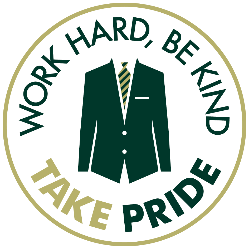 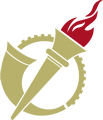 Year 8 Personal Development Curriculum